Metal – sorteringsguide                                                                                         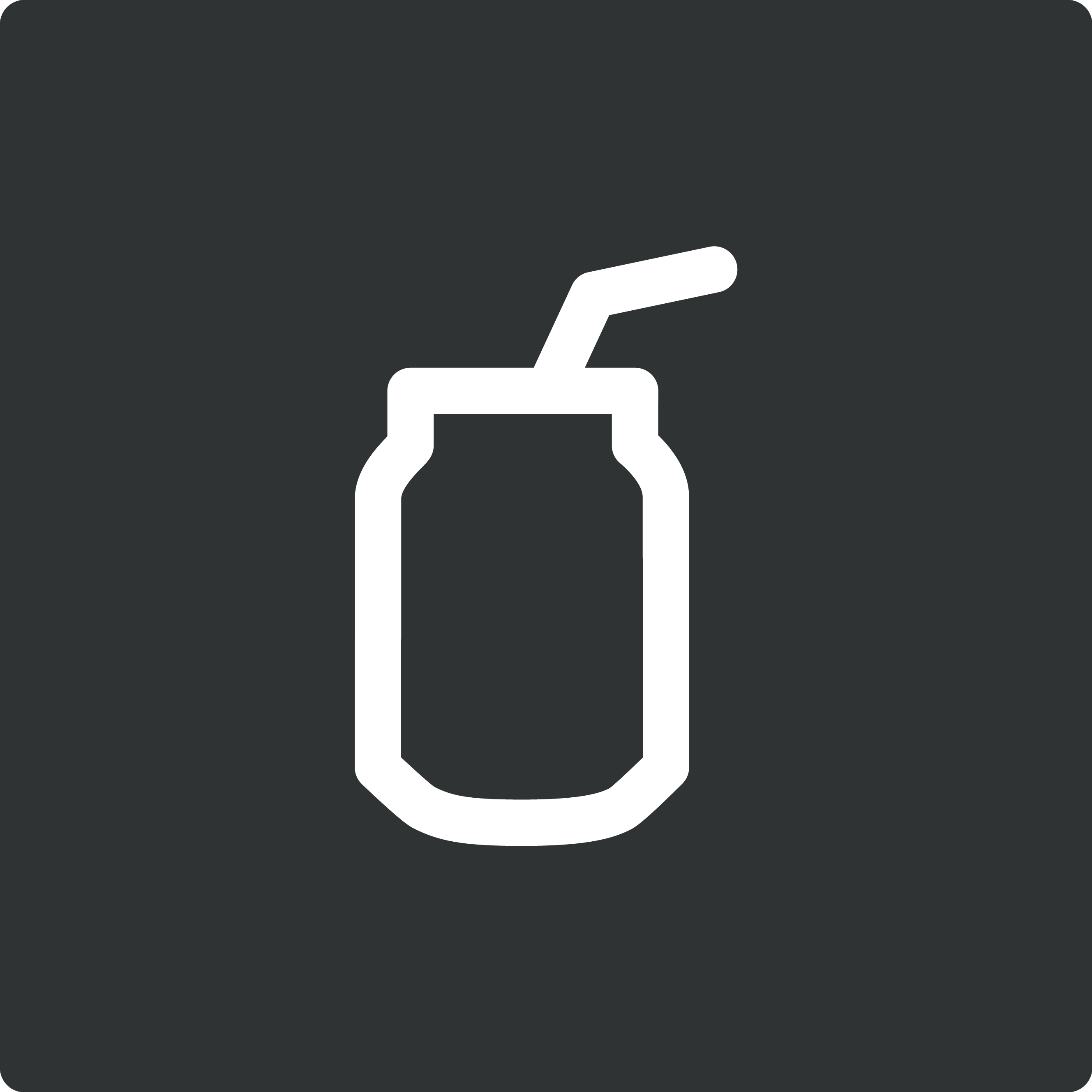 Metal kan genanvendes uendelig mange gange og bruges bl.a. i produktionen af nye cykler, gryder og biler.
 
Har metallet fungeret som emballage til madvarer eller andet, er det vigtigt, at du tømmer det helt, inden du smider det til genanvendelse. Du behøver ikke at skylle det.
 
Der må ikke komme elektronik i metalbeholderen, så hvis metallet indeholder ledninger, batterier, eller anden strømtilførsel, skal affaldet afleveres som elektronikaffald på genbrugsstationen eller til storskrald.
 
Er affaldet sammensat af flere forskellige materialer, skal det skilles ad og sorteres efterfølgende. Kan du ikke skille det ad, så sortér affaldet ud fra det materiale, der er mest af. F.eks. skal en stegepande med plastik eller træhåndtag i beholderen til metal. 
 Vidste du, at...   Metal udvindes i miner mange steder i verden. Minedriften og den videre bearbejdning forurener og kræver meget energi. Derfor er det en god ide at sortere og genanvende metal.Noget af det genanvendte aluminium transporteres ud til bl.a. bilproducenter i flydende form. Det 800 grader varme genbrugsaluminium fragtes på lastbiler i store, specialbyggede kedler ud til bilfabrikken, som så kan hælde aluminiummet direkte ned i støbeforme. På den måde sparer man masser af energi ved kun at opvarme og smelte materialet én gang.To dåser kan genanvendes og blive til en ringeklokke til cyklen. Så smid dåserne fra de flåede tomater til genanvendelse, næste gang du laver spaghetti med kødsovs. Så er der til en ringeklokke på din næste cykel.Kilde: Miljøstyrelsen

En bil produceret med genanvendelige materialer efterlader 700 kg affald, mens en bil lavet af nye materialer efterlader 70.000 kg affald.
Kilde: Bæredygtig udvikling, Øko-netJa takNej tak         Konservesdåser         Drikkedåser         Metallåg (fra f.eks. glas)         Kapsler         Gryder og pander         Foliebakker         Kaffekapsler         Bestik         Køkkenknive         Sakse         Fyrfadslysholdere          Stanniol/sølvpapir         Metal, der indeholder elektronik (alt, der tilsluttes strøm eller batterier)         Spraydåser         Chipsposer         Frostposer         Kaffeposer